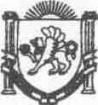 Республика КрымНижнегорский район Администрация Чкаловского сельского поселенияПостановление№ 11823.08.2018г.									с.ЧкаловоОб утверждении Порядка организацииработы по назначению, выплате пенсииза выслугу лет, перерасчета ее размералицам, замещавшим должности муниципальнойслужбы в Администрации Чкаловского сельскогопоселения Нижнегорского района Республики КрымВ соответствии с Федеральным законом от 06.10.2003 No131-ФЗ «Об общих принципах организации местного самоуправления в Российской Федерации», Федеральным законом от 02.03.2007 №25-ФЗ «О муниципальной службе в Российской Федерации», Законом Республики Крым от 28.06.2016 №256-ЗРК/2016 «О пенсионном обеспечении лиц, замещавших должности муниципальной службы в Республике Крым», постановлением Совета министров Республики Крым от 27 сентября 2016 года №461 «Об утверждении порядков назначения, выплаты пенсии за выслугу лет, перерасчета ее размера лицам, замещавшим должности муниципальной службы в Республике Крым, и определения среднемесячного заработка, исходя из которого исчисляется размер пенсии за выслугу лет лицам, замещавшим должности муниципальной службы в Республике Крым», Уставом муниципального образования Чкаловское сельское поселение Нижнегорского района Республики Крым, Администрация Чкаловского сельского поселенияПОСТАНОВЛЯЕТ:Утвердить Порядок организации работы по назначению, выплате пенсии за выслугу лет, перерасчета ее размера лицам, замещавшим должности муниципальной службы в Администрации Чкаловского сельского поселения Нижнегорского района Республики Крым.Обнародовать настоящее постановление на доске объявлений Чкаловского сельского совета и опубликовать на сайте: чкаловское.рф.Контроль за исполнением данного постановления оставляю за собой.Председатель Чкаловского сельского совета –глава Администрации Чкаловского сельского поселения														М.Б.ХалицкаяПриложение  к Постановлению администрацииЧкаловского сельского поселенияот 23.08.2018г. №118Порядок организации работы по назначению, выплате пенсии за выслугу лет, перерасчета ее размера лицам, замещавшим должности муниципальной службы в Администрации Чкаловского сельского поселения Нижнегорского района Республики КрымНастоящий Порядок определяет организацию работы по назначению, выплате пенсии за выслугу лет, перерасчета ее размера лицам, замещавшим должности муниципальной службы в Администрации Чкаловского сельского поселения Нижнегорского района Республики Крым.Для назначения пенсии за выслугу лет муниципальным служащим представляются в Администрацию Чкаловского сельского поселения Нижнегорского района Республики Крым документы, предусмотренные пунктом 11 Порядка назначения, выплаты пенсии за выслугу лет, перерасчета ее размера лицам, замещавшим должности муниципальной службы в Республике Крым, утвержденного постановлением Совета министров Республики Крым от 27 сентября 2016 года № 461 (далее - Порядок назначения пенсии).Администрация Чкаловского сельского поселения Нижнегорского района Республики Крым в порядке межведомственного взаимодействия направляет запрос справки о назначенной (в том числе досрочно) страховой пенсии по старости (инвалидности) или пенсий, назначенной по Закону Российской Федерации «О занятости населения в Российской Федерации» муниципального служащего, обратившегося за назначением пенсии за выслугу лет, в территориальное управление Пенсионного фонда Российской Федерации по Республике Крым.При приеме заявления о назначении пенсии за выслугу лет АдминистрацияЧкаловского сельского поселения Нижнегорского района Республики Крым: - проверяет правильность оформления заявления и соответствие изложенных в нем сведений документу, удостоверяющему личность, и представленным документам, необходимым для назначения пенсии за выслугу лет;- оказывает содействие заявителю в получении недостающих для назначения пенсии за выслугу лет документов;- сличает подлинники документов с их копиями, заверяет их, фиксирует выявленные расхождения;- регистрирует заявление в журнале регистрации заявлений лиц, замещавших должности муниципальной службы в Республике Крым, для назначения пенсии за выслугу лет в день его подачи;- выдает расписку-уведомление, в которой указываются дата приема заявления, перечень недостающих документов (при необходимости) и сроки их представления;- выдает памятку, один экземпляр которой приобщается к заявлению о назначении пенсии за выслугу лет.5. Администрация Чкаловского сельского поселения Нижнегорского района Республики Крым оформляет справку о периодах замещения должностей, включаемых в стаж муниципальной службы для назначения пенсии за выслугу лет и заверенную кадровой службой копию приказа об освобождении от должности муниципальной службы. 6. Администрация Чкаловского сельского поселения Нижнегорского района Республики Крым оформляет справку о размере среднемесячного заработка муниципального служащего.7. Администрация Чкаловского сельского поселения Нижнегорского района Республики Крым оформленные справки о периодах замещения должностей, включаемых в стаж муниципальной службы для назначения пенсии за выслугу лет, и о размере среднемесячного заработка, копии документов с заявлением в течение 5 рабочих дней со дня регистрации заявления о назначении пенсии за выслугу лет или со дня предоставления недостающих документов передают в Комиссию по назначению пенсии за выслугу лет лицам, замещавшим должности муниципальной службы (далее - Комиссия). 8. Администрация Чкаловского сельского поселения Нижнегорского района Республики Крым издает соответствующий правовой акт о назначении пенсии за выслугу лет или об отказе в назначении пенсии за выслугу лет в течение 5 рабочих дней со дня получения решения Комиссии. 9. Администрация Чкаловского сельского поселения Нижнегорского района Республики Крым после принятия правового акта формирует пенсионное дело и не позднее следующего рабочего дня с даты принятия правового акта о назначении пенсии за выслугу лет направляет заявителю уведомление о назначении пенсии за выслугу лет.В случае принятия решения об отказе в назначении пенсии за выслугу лет не позднее следующего рабочего дня с даты принятия решения об отказе в назначении пенсии за выслугу лет извещает об этом заявителя и направляет копию такого решения.10. Администрация Чкаловского сельского поселения Нижнегорского района Республики Крым обеспечивает выплату пенсии за выслугу лет.11. Администрация Чкаловского сельского поселения Нижнегорского района Республики Крым обеспечивает хранение и учет пенсионных дел, а при необходимости производит перерасчет (корректировку, индексацию) размера пенсии за выслугу лет на основании правового акта Администрации Чкаловского сельского поселения Нижнегорского района Республики Крым.12. Споры по вопросам назначения и выплаты пенсий разрешаются в порядке, установленном законодательством Российской Федерации и законодательством Республики Крым.